2016								                 Sat. & Sun. Classes Begin Jan. 23rd & 24th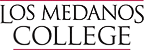 MondayTuesdayWednesdayThursdayFriday0January        Martin   18Luther King  HolidayOptional                      19Faculty Flex Optional                      20Faculty Flex Mandatory                 21 Faculty Flex21M-F Classes              22    Begin 1                      25                  26 272829             2February                         123Last day to add                       4semester length courseLast day to drop                      5without “W” is Feb. 7th38Census Day91011Holiday   Lincoln’s BDay No Sat. Sun. Classes4Holiday                       15Washington’s B-Day 161718Last day to request             19      Pass/ no pass 1952223242526629March                               1234778910118                        141516171821Spring Recess             22March 21st23through  March 2724            25No Sat. Sun. Classes9                          28                                         293031April                                 110456781111121314151218192021                           2213252627                                         28Last day to                             29withdraw from classes w/W14May                                  2345615910111213161617181920Last Day of Lecture17Final Exams                23Final Exams                24Final Exams                25Final Exams                26Final Exams                27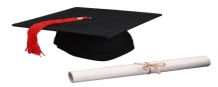 